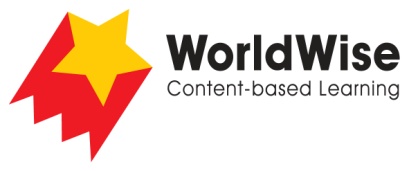 Levels N–P – Investigations							That’s a Good Idea!Part 5 – Communicate and share ideas
Use the information in the two charts to prepare a chart, poster or slideshow about the invention. Use and adapt this plan to support your slideshow.Once completed, make sure you save this file.Slide1Invention name2What was life like before this invention?3Who invented it? When, where and how was it invented?4How did the invention change the world?5How has the invention developed and changed over time?6What are the positive things about this invention?7What are the negative things about this invention? 